Государственное бюджетное профессиональное образовательное учреждение Ростовской области«Константиновский технологический техникум»УтверждаюЗам. директора по УВР ГБПОУ РО «КТТ»___________ Ю.П. Короткова«___» _________ 2017г.г. Константиновск2017г.Цели работы:Формирование условий для культурной самоидентификации молодежи через привлечение ее к осмыслению исторического наследия Родины. Формирование гражданственно – патриотического сознания, развитие чувства сопричастности судьбам Отечества. Формирование нравственных позиций. Мотивирование молодежи на социально – значимую деятельность во благо общества и государства. Актуализация исторического сознания подрастающего поколения.Задачи работы1. Знакомство с историей, традициями, обычаями Донского края (Константиновского района) на краеведческом материале музея. 2. Приобщение к участию в созидательной деятельности, воспитание интереса к изучению истории малой родины и национальной культуры, воспитание чувства патриотизма, толерантности к людям иной национальности, вероисповедания. 3. Создавать условия для развития творческого потенциала, для  активного участвовать в общественной жизни техникума.4. Мотивирование молодежи на социально  значимую деятельность во благо общества и государства.Девиз года«80 –летию Ростовской области посвящается…»Заведующий музеем                      Н.В. Маркова№ п/п№ п/пМероприятияМероприятияКурсКурсСроки выполненияСроки выполненияОтветственныеОтветственныеРабота с активомРабота с активомРабота с активомРабота с активомРабота с активомРабота с активомРабота с активомРабота с активомРабота с активомРабота с активом1.1.Сбор актива музея. Распределение поручений активистам.Сбор актива музея. Распределение поручений активистам.1-3 курсы1-3 курсысентябрьсентябрьзав. музеемзав. музеем2.2.Планирование работы в честь 80 – летия Ростовской областиПланирование работы в честь 80 – летия Ростовской области1-3 курсы1-3 курсысентябрьсентябрьзав. музеемзав. музеем3.3.Планирование работы в честь 100-летия революции 1917г.Планирование работы в честь 100-летия революции 1917г.1-3 курсы1-3 курсысентябрьсентябрьзав. музеемзав. музеем44Собрание Совета музеяСобрание Совета музея1 раз в 2месяца1 раз в 2месяцаПредседатель Совета музея Короткова Ю.П., зав. музеемПредседатель Совета музея Короткова Ю.П., зав. музеем55Собрание актива музеяСобрание актива музея1-3 курсы1-3 курсы1 раз в месяц1 раз в месяцзав. музеемзав. музеемНаучно -  исследовательская, проектно - поисковая работаНаучно -  исследовательская, проектно - поисковая работаНаучно -  исследовательская, проектно - поисковая работаНаучно -  исследовательская, проектно - поисковая работаНаучно -  исследовательская, проектно - поисковая работаНаучно -  исследовательская, проектно - поисковая работаНаучно -  исследовательская, проектно - поисковая работаНаучно -  исследовательская, проектно - поисковая работаНаучно -  исследовательская, проектно - поисковая работаНаучно -  исследовательская, проектно - поисковая работа1.Работа над проектом «Награда за труд» (в рамках реализации проекта «Трудовая слава Константиновской земли») Работа над проектом «Награда за труд» (в рамках реализации проекта «Трудовая слава Константиновской земли») 2-3 курсы2-3 курсы2-3 курсысентябрь - декабрьсентябрь - декабрьзав. музеем актив музея Совет музея группа «Наследие»зав. музеем актив музея Совет музея группа «Наследие»2.Работа над региональным проектом «Галерея славы почетных граждан городов и районов Ростовской области. Память. Наследие. Гордость.»Работа над региональным проектом «Галерея славы почетных граждан городов и районов Ростовской области. Память. Наследие. Гордость.»2-3 курсы2-3 курсы2-3 курсыоктябрь - декабрьоктябрь - декабрьзав. музеем актив музея Совет музея группа «Наследие»зав. музеем актив музея Совет музея группа «Наследие»3.«История Всевеликого Войска Донского»«История Всевеликого Войска Донского»13ПТ-2,  16ТМ-213ПТ-2,  16ТМ-213ПТ-2,  16ТМ-2октябрь - февральоктябрь - февральзав. музеем, актив музеязав. музеем, актив музея4.«Бросок в бессмертие» (презентация)«Бросок в бессмертие» (презентация)1-3 курсы1-3 курсы1-3 курсыноябрьноябрьзав. музеем, группа «Наследие»зав. музеем, группа «Наследие»5.«Виртуальный музей»«Виртуальный музей»1-2 курсы1-2 курсы1-2 курсыапрельапрельзав. музеем, актив музеязав. музеем, актив музея6.Продолжать поисковую работу по сбору музейных предметовПродолжать поисковую работу по сбору музейных предметов1-3 курсы1-3 курсы1-3 курсыв течение годав течение годазав. музеем, Совет музея, группа «Наследие» зав. музеем, Совет музея, группа «Наследие» 7.Продолжить работу по сбору материала об истории техникума Продолжить работу по сбору материала об истории техникума 1-3 курсы1-3 курсы1-3 курсыв течение годав течение годазав. музея Совет музеязав. музея Совет музея8.«Хронограф»«Хронограф»1-2 курсы1-2 курсы1-2 курсыВ течение годаВ течение годазав. музеем, актив музеязав. музеем, актив музеяРабота с фондамиРабота с фондамиРабота с фондамиРабота с фондамиРабота с фондамиРабота с фондамиРабота с фондамиРабота с фондамиРабота с фондамиРабота с фондами1.Продолжить составление электронной инвентарной книгиПродолжить составление электронной инвентарной книгиПродолжить составление электронной инвентарной книги1-3 курсы1-3 курсыСентябрь - февральСентябрь - февральзав. музеем зав. музеем 2.Продолжить работу по составлению карточек на музейные экспонатыПродолжить работу по составлению карточек на музейные экспонатыПродолжить работу по составлению карточек на музейные экспонаты1-3 курсы1-3 курсыв течение годав течение годазав. музея, актив музеязав. музея, актив музея3.Производить систематизацию экспонатов основного и вспомогательного фондов музея, создать фотокаталог экспонатов основного фондаПроизводить систематизацию экспонатов основного и вспомогательного фондов музея, создать фотокаталог экспонатов основного фондаПроизводить систематизацию экспонатов основного и вспомогательного фондов музея, создать фотокаталог экспонатов основного фонда1-3 курсы1-3 курсы в течение года в течение годазав. музеем, актив музеязав. музеем, актив музея4.Систематизация статей в периодической печати о техникуме.Систематизация статей в периодической печати о техникуме.Систематизация статей в периодической печати о техникуме.1-3 курсы1-3 курсыв течение годав течение годазав. музеем актив музеязав. музеем актив музея5.Следить за сохранностью экспонатов основного и вспомогательного фондов музеяСледить за сохранностью экспонатов основного и вспомогательного фондов музеяСледить за сохранностью экспонатов основного и вспомогательного фондов музея1-3 курсы1-3 курсыв течение годав течение годазав. музеем библиотекарь зав. музеем библиотекарь 6.Продолжить опись экспонатов музея и заполнение инвентарной книгиПродолжить опись экспонатов музея и заполнение инвентарной книгиПродолжить опись экспонатов музея и заполнение инвентарной книги1-3 курсы1-3 курсыв течение годав течение годазав. музеем, актив музеязав. музеем, актив музея7.Уточнение названий экспонатов, данных о нихУточнение названий экспонатов, данных о нихУточнение названий экспонатов, данных о них1-3 курсы1-3 курсыв течение годав течение годазав. музеем,актив музеязав. музеем,актив музеяМетодическая работаМетодическая работаМетодическая работаМетодическая работаМетодическая работаМетодическая работаМетодическая работаМетодическая работаМетодическая работаМетодическая работа1.Подготовить студентов для проведения тематических экскурсийПодготовить студентов для проведения тематических экскурсийПодготовить студентов для проведения тематических экскурсий1-2 курсы1-2 курсысентябрь - ноябрьсентябрь - ноябрьзав. музеем, актив музеязав. музеем, актив музея2.Оказывать содействие преподавателям, классным руководителям в проведении уроков и классных часов на базе музеяОказывать содействие преподавателям, классным руководителям в проведении уроков и классных часов на базе музеяОказывать содействие преподавателям, классным руководителям в проведении уроков и классных часов на базе музеяв течение годав течение годазав. музеемзав. музеем3.Предоставлять преподавателям и мастерам имеющийся в музее необходимый материал для подготовки и проведения уроков и классных часовПредоставлять преподавателям и мастерам имеющийся в музее необходимый материал для подготовки и проведения уроков и классных часовПредоставлять преподавателям и мастерам имеющийся в музее необходимый материал для подготовки и проведения уроков и классных часовв течение годав течение годазав. музеемзав. музеем4.Районное мероприятие Избирательный биатлон «Время выбирать!», посвященный Единому Дню голосования в РФРайонное мероприятие Избирательный биатлон «Время выбирать!», посвященный Единому Дню голосования в РФРайонное мероприятие Избирательный биатлон «Время выбирать!», посвященный Единому Дню голосования в РФ2-3 курсы2-3 курсыдо 6.09.2017до 6.09.2017зав. музеем, добровольческий отряд «Патриот»зав. музеем, добровольческий отряд «Патриот»5.Участие в реализации регионального проекта «Воспитан на Дону»Участие в реализации регионального проекта «Воспитан на Дону»Участие в реализации регионального проекта «Воспитан на Дону»в течение годав течение годазав. музеем «Наследие»зав. музеем «Наследие»6.Заседание Совета музеяЗаседание Совета музеяЗаседание Совета музея1 раз в 2 месяца1 раз в 2 месяцазав. музеемзав. музеемОбучающе - просветительская деятельностьОбучающе - просветительская деятельностьОбучающе - просветительская деятельностьОбучающе - просветительская деятельностьОбучающе - просветительская деятельностьОбучающе - просветительская деятельностьОбучающе - просветительская деятельностьОбучающе - просветительская деятельностьОбучающе - просветительская деятельностьОбучающе - просветительская деятельность1.1. 80-летию Ростовской области  посвящается. Музейный урок «Моя Донщина» 80-летию Ростовской области  посвящается. Музейный урок «Моя Донщина»2 курсы2 курсысентябрьсентябрьзав. музеем, актив музея,«Наследие»зав. музеем, актив музея,«Наследие»2.2.День здоровья «Здоровая Россия»День здоровья «Здоровая Россия»1-4 курсы1-4 курсысентябрьсентябрьзав. музеем, актив музеязав. музеем, актив музея3.3.Викторина «В краю Тихого Дона»Викторина «В краю Тихого Дона»2 курс2 курссентябрьсентябрьзав. музеем, актив музеязав. музеем, актив музея4.4.Музейная антресоль «О прошлом для будущего» (история одного предмета)Музейная антресоль «О прошлом для будущего» (история одного предмета)Группы 13-ПТ-216-ТМ-2Группы 13-ПТ-216-ТМ-202.10.1702.10.17Зав. музеем, актив музея группа, «Наследие», Зав. музеем, актив музея группа, «Наследие», 5.5.Краеведческий час «Бросок в бессмертие»Краеведческий час «Бросок в бессмертие»Группы 13ТМ 18-Э-2Группы 13ТМ 18-Э-211.10.1711.10.17зав. музеем, «Наследие»зав. музеем, «Наследие»6.6.Мастер – класс «Платок на Дону -  вчера и сегодня»Мастер – класс «Платок на Дону -  вчера и сегодня»Группа12-П-2Группа12-П-226.10.1726.10.17зав. музеем,кл. руководитель зав. музеем,кл. руководитель 7.7.Музейный урок «Революционными дорогами донского казачестваМузейный урок «Революционными дорогами донского казачестваГруппы 13ПТ-2 16-ТМ-2Группы 13ПТ-2 16-ТМ-21.11.171.11.17зав. музеем, «Патриот»зав. музеем, «Патриот»8.8. Круглый стол «100 лет Октябрьской революции» Круглый стол «100 лет Октябрьской революции»Группы 14АТ16М9-А-2Группы 14АТ16М9-А-22.11.172.11.17зав. музеем, актив музея, группа «Наследие», зав. музеем, актив музея, группа «Наследие», 9.9.Презентация «Петроград – год 1917»Презентация «Петроград – год 1917»Группы 18-Э-217-М-2Группы 18-Э-217-М-206.11.1706.11.17заведующий музеемзаведующий музеем1010Участие в декаде толерантности:- конкурс фоторабот «Мой край в стране единой»;- конкурс открыток «Миру - мир». Участие в декаде толерантности:- конкурс фоторабот «Мой край в стране единой»;- конкурс открыток «Миру - мир». 2 курс2 курс7.11.17-17.11.177.11.17-17.11.17зав. музеем, актив музея, творческая группа «Наследие»зав. музеем, актив музея, творческая группа «Наследие»1111 Комплекс мероприятий ко Дню неизвестного солдата(3.12.2016) Комплекс мероприятий ко Дню неизвестного солдата(3.12.2016)Группы № 31АТ№ 33АГруппы № 31АТ№ 33А3.12.17 – 9.12.173.12.17 – 9.12.17заведующий музеем, кл. рук. 3 курсовзаведующий музеем, кл. рук. 3 курсов1212Участие в Областном экологическом конкурсе студентов СПО «Береги свою планету, ведь другой на свете нету» Участие в Областном экологическом конкурсе студентов СПО «Береги свою планету, ведь другой на свете нету» 8.12.178.12.17зав. музеем, актив музея, творческая группа «Наследие»зав. музеем, актив музея, творческая группа «Наследие»1313Участие в областном конкурсе «Быть честным на Дону» Участие в областном конкурсе «Быть честным на Дону» ноябрь - декабрь 2017ноябрь - декабрь 2017зав. музеем, актив музея, творческая группа «Наследие»зав. музеем, актив музея, творческая группа «Наследие»1414Литературно-музыкальная гостиная на базе Музея памяти «Истоки подвига С.И. Здоровцева».Литературно-музыкальная гостиная на базе Музея памяти «Истоки подвига С.И. Здоровцева».Группы 13ПТ-216ТМ-2Группы 13ПТ-216ТМ-215.12.1715.12.17Заведующий музеем, кл. рук. 2 курсовЗаведующий музеем, кл. рук. 2 курсов1515 Краеведческие чтения  «Подвиг С.И. Здоровцева (по страницам газет). Краеведческие чтения  «Подвиг С.И. Здоровцева (по страницам газет).Группы 35ПТ34ПГруппы 35ПТ34П18.12.1718.12.17заведующий музеем, кл. рук. 3 курсовзаведующий музеем, кл. рук. 3 курсов1616Музейный урок«19 января – День освобождения г. Константиновска от немецко-фашистских захватчиков»Музейный урок«19 января – День освобождения г. Константиновска от немецко-фашистских захватчиков»2 курсы2 курсы3 неделя января 20183 неделя января 2018Заведующий музеем, отряд «Патриот» Заведующий музеем, отряд «Патриот» 1717Рождественская встреча «С Рождеством Христовым! Эпоха мира и человечности» (Семейные традиции Рождества)Рождественская встреча «С Рождеством Христовым! Эпоха мира и человечности» (Семейные традиции Рождества)1-2 курсы1-2 курсыянварьянварьзав. музеемзав. музеем1818Музейный урок «Маленькие герои большой войны»Музейный урок «Маленькие герои большой войны»1 курсы1 курсы8.02.20188.02.2018зав. музеем, «Наследие»зав. музеем, «Наследие»19.19.Форум, посвященный Дню молодого избирателя.1. Конкурс буклетов2.Конкурс слогановФорум, посвященный Дню молодого избирателя.1. Конкурс буклетов2.Конкурс слоганов1-2 курсы1-2 курсыДо 10.0217.02До 10.0217.02зав. музеем, «Наследие»зав. музеем, «Наследие»20.20.Фестиваль профессий «В Джип – клубе  КТТ» Фестиваль профессий «В Джип – клубе  КТТ» мартмартзав. музеемзав. музеем21.21.Музейный урок «Крым и Россия – едины!»Музейный урок «Крым и Россия – едины!»1 курсы1 курсыМарт 2018Март 2018зав. музеемзав. музеем22.22.Всероссийская акция «Уроки памяти»Всероссийская акция «Уроки памяти»1-3 курсы1-3 курсыМарт – май 2018Март – май 2018зав. музеем Совет музея актив музеязав. музеем Совет музея актив музея23.23.Музейный урок «Православные традиции – путь к единению людей»Музейный урок «Православные традиции – путь к единению людей»2 курсы2 курсы17.04.201817.04.2018зав. музеем актив музеязав. музеем актив музея24.24.Мастер - класс  «Платок на Дону – вчера и сегодня»Мастер - класс  «Платок на Дону – вчера и сегодня»1-2 курсы1-2 курсыапрельапрельзав. музеем актив музеязав. музеем актив музея25.25.Встреча с представителями казачьего юрта, поискового отряда Константиновского района Встреча с представителями казачьего юрта, поискового отряда Константиновского района 1 курсы1 курсы4 неделя апреля4 неделя апреляРуководитель музея, отряд «Патриот», группа «Наследие»Руководитель музея, отряд «Патриот», группа «Наследие»26.26.Всероссийская акция «Наследники Победы»Всероссийская акция «Наследники Победы»1-4 курсы1-4 курсыапрель-майапрель-майзав. музеем Совет музеязав. музеем Совет музея27.27.Торжественная линейка, посвященная 73-годовщине Победе «Великая Победа! Народ – победитель!»Торжественная линейка, посвященная 73-годовщине Победе «Великая Победа! Народ – победитель!»1-4 курсы1-4 курсымаймайзав. музеем Совет музея актив музеязав. музеем Совет музея актив музея28.28.Музейный урок «Одна война – одна беда»Музейный урок «Одна война – одна беда»1 курсы1 курсы04.05.201804.05.2018зав. музеем  добровольческий отряд «Патриот» зав. музеем  добровольческий отряд «Патриот» 29.29.Музейный урок «Эхо минувшей войны»Музейный урок «Эхо минувшей войны»2 курсы2 курсы18. 05.1818. 05.18зав. музеем актив музеязав. музеем актив музея30.30. Часы нравственности о гражданственности и патриотизме.«Слава героям, победу ковавшим». Часы нравственности о гражданственности и патриотизме.«Слава героям, победу ковавшим».1-31-3в течение месяцав течение месяцазав. музеем, актив музеязав. музеем, актив музея31.31.Виртуальная экскурсия«От Москвы – до самых до окраин…»Виртуальная экскурсия«От Москвы – до самых до окраин…»2 курсы2 курсы13.06.201813.06.2018Зав. музеем творческая группа «Наследие»Зав. музеем творческая группа «Наследие»32.32.Музейный урок «И грянул бой – смертельный бой»Музейный урок «И грянул бой – смертельный бой»1-2 курсы1-2 курсы20.06. 1820.06. 18зав. музеем актив музея, «Патриот»зав. музеем актив музея, «Патриот»Экскурсионно-массовая работаЭкскурсионно-массовая работаЭкскурсионно-массовая работаЭкскурсионно-массовая работаЭкскурсионно-массовая работаЭкскурсионно-массовая работаЭкскурсионно-массовая работаЭкскурсионно-массовая работаЭкскурсионно-массовая работаЭкскурсионно-массовая работа1.1. «От военно – ремесленной школы до техникума» «От военно – ремесленной школы до техникума»1 курсы1 курсы01.09.201701.09.2017экскурсоводыэкскурсоводы2.2.«История техникума в лицах и датах»«История техникума в лицах и датах»1 курсы1 курсысентябрь – октябрь 2017сентябрь – октябрь 2017зав. музеем, экскурсоводызав. музеем, экскурсоводы3.3.«Следы революции, гражданской войны и Великой Отечественной войны» (к памятникам города с последующим оформлением альбома «Братские могилы и памятники воинской славы г. Константиновска»)«Следы революции, гражданской войны и Великой Отечественной войны» (к памятникам города с последующим оформлением альбома «Братские могилы и памятники воинской славы г. Константиновска»)1 курсы1 курсы08.10.201708.10.2017зав. музеем актив музеязав. музеем актив музея4.4.Экскурсия по городу «Образование станицы Константиновской. По старым улицам станичным».Экскурсия по городу «Образование станицы Константиновской. По старым улицам станичным».1-2 курсы1-2 курсыоктябрьоктябрьАктив музея, зав. музеем, группа «Наследие»Актив музея, зав. музеем, группа «Наследие»5.5.Экскурсия «От казачьего городка до муниципального центра» Экскурсия «От казачьего городка до муниципального центра» Обучающиеся ОУ Обучающиеся ОУ сентябрь - ноябрьсентябрь - ноябрьзав. музеем, кл. руководителизав. музеем, кл. руководители6.6.«История казачества»«История казачества»Обучающиеся ОУ Обучающиеся ОУ сентябрь - ноябрьсентябрь - ноябрьзав. музеем, кл. руководителизав. музеем, кл. руководители7.7.Экскурсия « Подвиг героя С.Здоровцева» Экскурсия « Подвиг героя С.Здоровцева» 2 курсы2 курсы1-я неделя декабря1-я неделя декабрязав. музеем, кл.рук. группзав. музеем, кл.рук. групп8.8.Экскурсия « Война. Оккупация. освобождение» Экскурсия « Война. Оккупация. освобождение» 1-2 курсы1-2 курсыянварьянварьзав. музеемзав. музеем9.9.Экскурсия для участников Фестиваля профессий «В ДЖИП – КЛУБЕ КТТ»Экскурсия для участников Фестиваля профессий «В ДЖИП – КЛУБЕ КТТ»мартмартзав. музеем, экскурсоводызав. музеем, экскурсоводы10.10. « ВОВ в жизни техникума». « ВОВ в жизни техникума».1-21-2в течение месяцав течение месяцазав. музеем зав. музеем 1111Тематические экскурсии для обучающихся образовательных учреждений г. Константиновска и Константиновского районаТематические экскурсии для обучающихся образовательных учреждений г. Константиновска и Константиновского районаВ течение годаВ течение годазав. музеем, экскурсоводызав. музеем, экскурсоводы12.12.Экскурсия «Дорогами Победы» по памятным местам г. КонстантиновскаЭкскурсия «Дорогами Победы» по памятным местам г. Константиновска1 курсы1 курсымаймайзав. музеемкл. руководители зав. музеемкл. руководители Издательская деятельностьИздательская деятельностьИздательская деятельностьИздательская деятельностьИздательская деятельностьИздательская деятельностьИздательская деятельностьИздательская деятельностьИздательская деятельностьИздательская деятельность1.1.Разработка проекта буклета «Музей «Память»Разработка проекта буклета «Музей «Память»Гр. 16-ТМ-2Гр. 16-ТМ-2Октябрь- декабрьОктябрь- декабрьзав. музеемзав. музеем2.2.Разработка буктрейлера «Музей КТТ»Разработка буктрейлера «Музей КТТ»3.3.Подготовить информацию (статьи и фотоматериал) для размещения на сайте КТТ о работе музеяПодготовить информацию (статьи и фотоматериал) для размещения на сайте КТТ о работе музеяВ течение годаВ течение годазав. музеемзав. музеемЭкспозиционно - оформительская деятельностьЭкспозиционно - оформительская деятельностьЭкспозиционно - оформительская деятельностьЭкспозиционно - оформительская деятельностьЭкспозиционно - оформительская деятельностьЭкспозиционно - оформительская деятельностьЭкспозиционно - оформительская деятельностьЭкспозиционно - оформительская деятельностьЭкспозиционно - оформительская деятельностьЭкспозиционно - оформительская деятельность1.1.Оформление стендовых экспозиций  «Комплекс «Пламя», «Мастера - целинники», «Руководители училища», «Наши истоки»Оформление стендовых экспозиций  «Комплекс «Пламя», «Мастера - целинники», «Руководители училища», «Наши истоки»Оформление стендовых экспозиций  «Комплекс «Пламя», «Мастера - целинники», «Руководители училища», «Наши истоки»2 курс2 курсСентябрь - мартСентябрь - мартЗав. музеем, актив музея2.2.Тематические выставки, посвященные 80-летию образования Ростовской области: «Символы Ростовской области вчера и сегодня», «Гордость Донского края», «История Ростовской области в датах»Тематические выставки, посвященные 80-летию образования Ростовской области: «Символы Ростовской области вчера и сегодня», «Гордость Донского края», «История Ростовской области в датах»Тематические выставки, посвященные 80-летию образования Ростовской области: «Символы Ростовской области вчера и сегодня», «Гордость Донского края», «История Ростовской области в датах»Гр.№ 33АГр.№ 33АСентябрь – ноябрь 2017Сентябрь – ноябрь 2017заведующий музеем, актив музея группа «Наследие», 3.3.Тематические выставки «Символы революционного движения», «Революционный календарь»Тематические выставки «Символы революционного движения», «Революционный календарь»Тематические выставки «Символы революционного движения», «Революционный календарь»1-3 курсы1-3 курсыОктябрь 2017Октябрь 2017заведующий музеем, группа «Наследие» 4.4.Виртуальные экскурсии: «Дон революционный», «Топонимы революции в Константиновском районе»Виртуальные экскурсии: «Дон революционный», «Топонимы революции в Константиновском районе»Виртуальные экскурсии: «Дон революционный», «Топонимы революции в Константиновском районе»Группы № 11А№ 16М№ 9-А-2№ 13ТМГруппы № 11А№ 16М№ 9-А-2№ 13ТМОктябрь 2017Октябрь 2017заведующий краеведческим музеем 5.5.Выставка «12 декабря – День Конституции Российской федерации»Выставка «12 декабря – День Конституции Российской федерации»Выставка «12 декабря – День Конституции Российской федерации»Группа №16ТМ2Группа №16ТМ212.12.1712.12.17заведующий музеем6.6.Организовать работу над проектом экспозиции об истории казачества в Константиновском районе Организовать работу над проектом экспозиции об истории казачества в Константиновском районе Организовать работу над проектом экспозиции об истории казачества в Константиновском районе 1-2 курс1-2 курсВ течение годаВ течение годазав. музеем актив музея, Совет музея7.7.Оформление тематических стендовых экспозиций Оформление тематических стендовых экспозиций Оформление тематических стендовых экспозиций 1-3 курс1-3 курсВ течение годаВ течение годазав. музеем актив музея8.8.Оформление фотовыставки «История училища»Оформление фотовыставки «История училища»Оформление фотовыставки «История училища»1 курсы1 курсыдекабрь,май 2018декабрь,май 2018зав. музеем актив музея9.9.Переписка с  дочерью С.И. Здоровцева Комар Г.С.Переписка с  дочерью С.И. Здоровцева Комар Г.С.Переписка с  дочерью С.И. Здоровцева Комар Г.С.В течение годаВ течение годазав. музеем10.10.Подготовка фотоматериала «Наши выпускники» для размещения в социальных сетяхПодготовка фотоматериала «Наши выпускники» для размещения в социальных сетяхПодготовка фотоматериала «Наши выпускники» для размещения в социальных сетяхВ течение годаВ течение годазав. музеем, актив музея11.11.Реализации проекта «Бессмертный полк» (преподаватели, мастера п/о, выпускники техникума) – стендовая экспозицияРеализации проекта «Бессмертный полк» (преподаватели, мастера п/о, выпускники техникума) – стендовая экспозицияРеализации проекта «Бессмертный полк» (преподаватели, мастера п/о, выпускники техникума) – стендовая экспозиция2 курсы2 курсыАпрель – май 2018Апрель – май 2018зав. музеем, Совет музея, актив музея12.12.Работа по благоустройству «Аллеи героя»Работа по благоустройству «Аллеи героя»Работа по благоустройству «Аллеи героя»1-3 курсы1-3 курсыВ течение годаВ течение годазав. музеем актив музея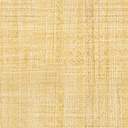 